Allegato BCOMUNE DI CASOLE D’ELSA INCENTIVO ECONOMICO INDIVIDUALE“Pacchetto Scuola”- ANNO SCOLASTICO 2021/2022DOMANDA DI AMMISSIONE AL BANDO(D.G.R. n. 377 del 06/04/2021)eDichiarazione sostitutiva a norma del D.P.R. N. 445/2000al Sindaco del Comune di  CASOLE D’ELSA Il/La sottoscritto/a(1) __________________________________in qualità di: (barrare la casella corrispondente)Chiededi partecipare al bando per l’assegnazione dell’incentivo economico individuale “Pacchetto scuola” per gli studenti residenti nel Comune di CASOLE D’ELSA  ed iscritti, nell’anno scolastico 2021/2022, alle scuole secondarie di primo e secondo grado, statali e paritarie, private e degli enti locali, e a percorsi  di Istruzione e Formazione Professionale – IeFP – presso una scuola secondaria di secondo grado o una agenzia formativa accreditata, appartenenti a nuclei familiari con un indicatore della situazione economica equivalente (ISEE) non superiore a 15.748,78(2).A tal fine, ai sensi degli artt. 46 e 47 del D.P.R. 445/2000 DICHIARAGeneralità E RESIDENZA  ANAGRAFICA DELLO/DELLA STUDENTE/STUDENTESSA 2 - Generalità E RESIDENZA  ANAGRAFICA DEL RICHIEDENTE in qualità di genitore – ffidatario – esercente la patria potestà.  Se il richiedente è lo studente maggiorenne vale quanto già dichiarato al punto 15 - ATTESTAZIONE SITUAZIONE ECONOMICAIl richiedente che partecipa al bando attesta la situazione economica del nucleo familiare, o ISEE Minorenne nei casi previsti, con dichiarazione sostitutiva unica, di cui all’art. 10 del D.P.C.M. del 5 dicembre 2013, n. 159 e a tal fine dichiara che l’indicatore della situazione economica equivalente (ISEE) è il seguente: euro______________________, come da attestazione ISEE dell’INPS a seguito di dichiarazione sostitutiva unica n. _______ presentata in data _________________ in corso di validità alla data di presentazione della domanda. 6 - IL RICHIEDENTE DICHIARA ALTRESÌ:- di non aver presentato domanda per ottenere analoghi benefici in altra Regione o in altro Comune;- di essere consapevole che, in caso di dichiarazioni non veritiere, è passibile di sanzioni penali ai sensi dell’art. 76 del D.P.R.  445/2000, oltre alla revoca dei benefici eventualmente percepiti;- di essere stato informato sul trattamento dei dati, ai sensi dell'art. 13 dal Regolamento (UE) 2016/679 (GDPR General Data Protection Regulation), come previsto dall'art. 11 del bando;- che lo studente è residente in Toscana e ha un'età non superiore a 20 anni (da intendersi sino al compimento del 21esimo anno di età, ovvero 20 anni e 364 giorni);- di essere a conoscenza che la domanda potrà essere utilizzata dagli enti preposti anche per l'accesso ad altri benefici relativi al diritto allo studio;- di impegnarsi a conservare la documentazione delle spese sostenute da esibirsi in caso di eventuali controlli.Il sottoscritto richiede che, in caso di assegnazione dell’incentivo economico individuale il pagamento del relativo importo, avvenga tramite la seguente modalità:Il presente MODELLO(3), una volta compilato in ogni sua parte, con allegata la COPIA FOTOSTATICA DI UN DOCUMENTO D’IDENTITÀ del dichiarante deve pervenire AL COMUNE DI CASOLE D’ELSA (comune di residenza ) entro il 27 maggio 2021    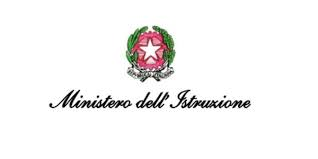 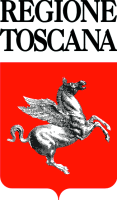 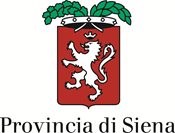 Comune di Casole d’Elsa 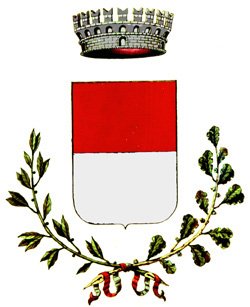   genitore o avente la rappresentanza dello/della studente/studentessa identificato/a al successivo punto 1  studente/studentessa maggiorenneCognomeNomeNomeNomeSesso         F     MSesso         F     MSesso         F     MVia/Piazzan.n.n.CAPCAPCAPComuneProvinciaProvinciaNazionalitàNazionalitàTelefonoTelefonoComune e Provincia di nascitaData di nascitaCodice fiscaleNumero di cellulare al quale verrà inviato tramite sms,  il n. di protocollo assegnato alla pratica.Numero di cellulare al quale verrà inviato tramite sms,  il n. di protocollo assegnato alla pratica.Numero di cellulare al quale verrà inviato tramite sms,  il n. di protocollo assegnato alla pratica.Numero di cellulare al quale verrà inviato tramite sms,  il n. di protocollo assegnato alla pratica.Numero di cellulare al quale verrà inviato tramite sms,  il n. di protocollo assegnato alla pratica.Numero di cellulare al quale verrà inviato tramite sms,  il n. di protocollo assegnato alla pratica.Numero di cellulare al quale verrà inviato tramite sms,  il n. di protocollo assegnato alla pratica.Numero di cellulare al quale verrà inviato tramite sms,  il n. di protocollo assegnato alla pratica.Numero di cellulare al quale verrà inviato tramite sms,  il n. di protocollo assegnato alla pratica.Numero di cellulare al quale verrà inviato tramite sms,  il n. di protocollo assegnato alla pratica.Numero di cellulare al quale verrà inviato tramite sms,  il n. di protocollo assegnato alla pratica.Numero di cellulare al quale verrà inviato tramite sms,  il n. di protocollo assegnato alla pratica.Numero di cellulare al quale verrà inviato tramite sms,  il n. di protocollo assegnato alla pratica.CognomeNome        Nome        Nome        Sesso         F     MSesso         F     MSesso         F     MVia/Piazzan.n.n.CAPCAPCAPComuneProvinciaProvinciaNazionalitàNazionalitàTelefonoTelefonoComune e Provincia di nascitaData di nascitaCodice fiscaleNumero di cellulare al quale verrà inviato tramite sms,  il protocollo assegnato alla pratica.Numero di cellulare al quale verrà inviato tramite sms,  il protocollo assegnato alla pratica.Numero di cellulare al quale verrà inviato tramite sms,  il protocollo assegnato alla pratica.Numero di cellulare al quale verrà inviato tramite sms,  il protocollo assegnato alla pratica.Numero di cellulare al quale verrà inviato tramite sms,  il protocollo assegnato alla pratica.Numero di cellulare al quale verrà inviato tramite sms,  il protocollo assegnato alla pratica.Numero di cellulare al quale verrà inviato tramite sms,  il protocollo assegnato alla pratica.Numero di cellulare al quale verrà inviato tramite sms,  il protocollo assegnato alla pratica.Numero di cellulare al quale verrà inviato tramite sms,  il protocollo assegnato alla pratica.Numero di cellulare al quale verrà inviato tramite sms,  il protocollo assegnato alla pratica.Numero di cellulare al quale verrà inviato tramite sms,  il protocollo assegnato alla pratica.Numero di cellulare al quale verrà inviato tramite sms,  il protocollo assegnato alla pratica.3a –  ISTITUZIONE SCOLASTICA A CUI E' ISCRITTO LO/LA STUDENTE/STUDENTESSA PER L’ANNO SCOLASTICO 2021/2022 (le informazioni si riferiscono alla scuola che sarà frequentata nell'anno scolastico 2021/2022)BARRARE LA CASELLA CORRISPONDENTE ALLA SCUOLA CHE SARA' FREQUENTATA NELL'ANNO SCOLASTICO 2021/2022   SPECIFICANDO LA DENOMINAZIONE E LA SEDE DELL'ISTITUZIONE3b – IeFP A CUI E' ISCRITTO LO/LA STUDENTE/STUDENTESSA PER L’ANNO SCOLASTICO 2021/2022(le informazioni si riferiscono alla scuola o agenzia che sarà frequentata nell’anno 2021/2022)PRESSO ISTITUZIONE SCOLASTICAPRESSO AGENZIA FORMATIVA ACCREDITATA4 – DISABILITÀ (DA COMPILARSI SOLO SE SI VERIFICA LA SITUAZIONE DESCRITTA)Il richiedente dichiara che lo/la studente/studentessa indicato/a al punto 1 è soggetto disabile, con handicap riconosciuto ai sensi dell’art. 3, comma 3, della legge 5 febbraio 1992, n. 104 o con invalidità non inferiore al 66%, secondo la certificazione rilasciata da    _____________________________________  in data ________________(barrare una delle seguenti possibilità)(barrare una delle seguenti possibilità)(barrare una delle seguenti possibilità)(barrare una delle seguenti possibilità)(barrare una delle seguenti possibilità)(barrare una delle seguenti possibilità)(barrare una delle seguenti possibilità)(barrare una delle seguenti possibilità)(barrare una delle seguenti possibilità)(barrare una delle seguenti possibilità)(barrare una delle seguenti possibilità)(barrare una delle seguenti possibilità)(barrare una delle seguenti possibilità)(barrare una delle seguenti possibilità)(barrare una delle seguenti possibilità)(barrare una delle seguenti possibilità)(barrare una delle seguenti possibilità)(barrare una delle seguenti possibilità)Riscossione diretta presso la Tesoreria comunaleRiscossione diretta presso la Tesoreria comunaleRiscossione diretta presso la Tesoreria comunaleRiscossione diretta presso la Tesoreria comunaleRiscossione diretta presso la Tesoreria comunaleRiscossione diretta presso la Tesoreria comunaleRiscossione diretta presso la Tesoreria comunaleRiscossione diretta presso la Tesoreria comunaleRiscossione diretta presso la Tesoreria comunaleAccredito su c/c bancarioAccredito su c/c bancarioAccredito su c/c bancarioAccredito su c/c bancarioAccredito su c/c bancarioAccredito su c/c bancarioAccredito su c/c bancarioAccredito su c/c bancarioAccredito su c/c bancarioAccredito su c/c bancarioAccredito su c/c postaleAccredito su c/c postaleAccredito su c/c postaleAccredito su c/c postaleAccredito su c/c postaleAccredito su c/c postaleAccredito su c/c postaleAccredito su c/c postaleAccredito su c/c postaleAccredito su c/c postaleAccredito su c/c postaleAccredito su c/c postaleAccredito su c/c postaleAccredito su c/c postaleAccredito su c/c postaleAccredito su c/c postale(nel caso di accredito su c/c bancario o postale indicare le coordinate del conto)c(nel caso di accredito su c/c bancario o postale indicare le coordinate del conto)c(nel caso di accredito su c/c bancario o postale indicare le coordinate del conto)c(nel caso di accredito su c/c bancario o postale indicare le coordinate del conto)c(nel caso di accredito su c/c bancario o postale indicare le coordinate del conto)c(nel caso di accredito su c/c bancario o postale indicare le coordinate del conto)c(nel caso di accredito su c/c bancario o postale indicare le coordinate del conto)c(nel caso di accredito su c/c bancario o postale indicare le coordinate del conto)c(nel caso di accredito su c/c bancario o postale indicare le coordinate del conto)c(nel caso di accredito su c/c bancario o postale indicare le coordinate del conto)c(nel caso di accredito su c/c bancario o postale indicare le coordinate del conto)c(nel caso di accredito su c/c bancario o postale indicare le coordinate del conto)c(nel caso di accredito su c/c bancario o postale indicare le coordinate del conto)c(nel caso di accredito su c/c bancario o postale indicare le coordinate del conto)c(nel caso di accredito su c/c bancario o postale indicare le coordinate del conto)c(nel caso di accredito su c/c bancario o postale indicare le coordinate del conto)c(nel caso di accredito su c/c bancario o postale indicare le coordinate del conto)c(nel caso di accredito su c/c bancario o postale indicare le coordinate del conto)c(nel caso di accredito su c/c bancario o postale indicare le coordinate del conto)c(nel caso di accredito su c/c bancario o postale indicare le coordinate del conto)c(nel caso di accredito su c/c bancario o postale indicare le coordinate del conto)c(nel caso di accredito su c/c bancario o postale indicare le coordinate del conto)c(nel caso di accredito su c/c bancario o postale indicare le coordinate del conto)c(nel caso di accredito su c/c bancario o postale indicare le coordinate del conto)c(nel caso di accredito su c/c bancario o postale indicare le coordinate del conto)c(nel caso di accredito su c/c bancario o postale indicare le coordinate del conto)c(nel caso di accredito su c/c bancario o postale indicare le coordinate del conto)c(nel caso di accredito su c/c bancario o postale indicare le coordinate del conto)c(nel caso di accredito su c/c bancario o postale indicare le coordinate del conto)c(nel caso di accredito su c/c bancario o postale indicare le coordinate del conto)c(nel caso di accredito su c/c bancario o postale indicare le coordinate del conto)c(nel caso di accredito su c/c bancario o postale indicare le coordinate del conto)c(nel caso di accredito su c/c bancario o postale indicare le coordinate del conto)c(nel caso di accredito su c/c bancario o postale indicare le coordinate del conto)c(nel caso di accredito su c/c bancario o postale indicare le coordinate del conto)c(nel caso di accredito su c/c bancario o postale indicare le coordinate del conto)c(nel caso di accredito su c/c bancario o postale indicare le coordinate del conto)cCodice IBANCodice IBANCodice IBANIndirizzo presso cui recapitare la corrispondenza (se diverso dalla residenza)DATAFIRMA DEL DICHIARANTETIMBRO PER RICEVUTAIl Comune di _______________________________________            Data _________________________